29 South Kukui PlaceKihei, HI 96753www.RBOAA.orgMEMBERSHIP APPLICATIONCheck one:                      New Member          Renewal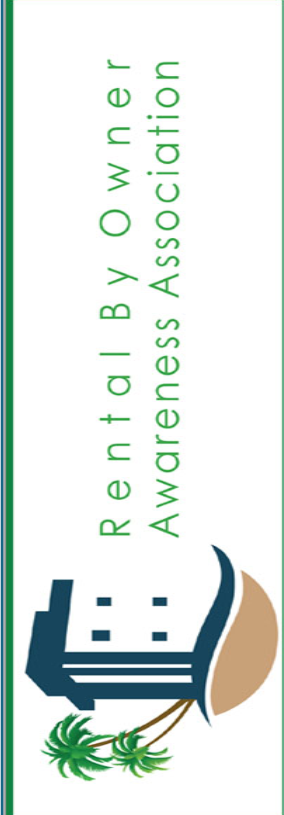 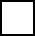 Name:   _______________________________________________________________________Address:  ______________________________________________________________________Phone Home: _____________________ Phone -- Business OR Cell________________________Email Address:  _________________________________________________________________Name of condo complex where property is located and unit number ________________________Website address for your property ___________________________________________________Optional member additional contribution _________ Non-member contribution amount ___________Make your Membership Fee or Contribution payable to:  Rental By Owner Awareness AssociationPlease let us know you are interested in joining one of our committees: Legal     Owner PR     Research     Media PR    Membership    Web, Twitter, FB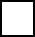 Mail to:								Email to:Rental By Owner Awareness Association			29 South Kukui Place						Membership@rboaa.orgKihei, HI 96753